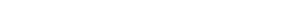 Prozess - SteckbriefProzess - SteckbriefProzess - SteckbriefProzess - SteckbriefProzess - SteckbriefProzess - SteckbriefProzess - SteckbriefProzess - SteckbriefProzess - SteckbriefProzess - SteckbriefProzess - SteckbriefProzess - SteckbriefALLGEMEINESALLGEMEINESALLGEMEINESALLGEMEINESALLGEMEINESALLGEMEINESALLGEMEINESALLGEMEINESProzessnameLangfristige DispositionLangfristige DispositionLangfristige DispositionProzesseigentümerEinkaufProzessanalystMitarbeiter-EinkaufProzessversion1.0DatumINHALTINHALTINHALTINHALTINHALTINHALTINHALTINHALTKurzbeschreibungGeschäftsprozesse zur Durchführung der langfristigen DispositionGeschäftsprozesse zur Durchführung der langfristigen DispositionGeschäftsprozesse zur Durchführung der langfristigen DispositionProzesszielDurchführung der langfristigen DispositionDurchführung der langfristigen DispositionDurchführung der langfristigen DispositionROLLENROLLENROLLENROLLENROLLENROLLENROLLENROLLENVerantw. ProzessmanagerTeamleiter EinkaufTeamleiter EinkaufTeamleiter EinkaufProzessanwenderMitarbeiter-EinkaufMitarbeiter-EinkaufMitarbeiter-EinkaufProzessanwenderMitarbeiter-EinkaufMitarbeiter-EinkaufMitarbeiter-EinkaufZUSÄTZLICHE INFORMATIONENZUSÄTZLICHE INFORMATIONENZUSÄTZLICHE INFORMATIONENZUSÄTZLICHE INFORMATIONENZUSÄTZLICHE INFORMATIONENZUSÄTZLICHE INFORMATIONENZUSÄTZLICHE INFORMATIONENZUSÄTZLICHE INFORMATIONENProzessinputSortimentsplanungSortimentsplanungSortimentsplanungProzessinputSortimentsplanungSortimentsplanungSortimentsplanungProzessoutputLieferantenaufnahmeLieferantenaufnahmeLieferantenaufnahmeProzessoutputLieferantenaufnahmeLieferantenaufnahmeLieferantenaufnahmeProzessauslösendesEreignis (Start)Absatzzahlen liegen vorAbsatzzahlen liegen vorAbsatzzahlen liegen vorProzessauslösendesEreignis (Start)Absatzzahlen liegen vorAbsatzzahlen liegen vorAbsatzzahlen liegen vorGrob enthaltene ProzessteileBerechnung der DispositionsmengeBerechnung der DispositionsmengeBerechnung der DispositionsmengeProzesskennzahlen,MessgrößenProzessdurchlaufzeiten, Vergleich zwischen Ist- und Soll-AbsatzzahlenProzessdurchlaufzeiten, Vergleich zwischen Ist- und Soll-AbsatzzahlenProzessdurchlaufzeiten, Vergleich zwischen Ist- und Soll-AbsatzzahlenProzesskennzahlen,MessgrößenProzessdurchlaufzeiten, Vergleich zwischen Ist- und Soll-AbsatzzahlenProzessdurchlaufzeiten, Vergleich zwischen Ist- und Soll-AbsatzzahlenProzessdurchlaufzeiten, Vergleich zwischen Ist- und Soll-AbsatzzahlenProzesskennzahlen,MessgrößenProzessdurchlaufzeiten, Vergleich zwischen Ist- und Soll-AbsatzzahlenProzessdurchlaufzeiten, Vergleich zwischen Ist- und Soll-AbsatzzahlenProzessdurchlaufzeiten, Vergleich zwischen Ist- und Soll-AbsatzzahlenProzesskennzahlen,MessgrößenProzessdurchlaufzeiten, Vergleich zwischen Ist- und Soll-AbsatzzahlenProzessdurchlaufzeiten, Vergleich zwischen Ist- und Soll-AbsatzzahlenProzessdurchlaufzeiten, Vergleich zwischen Ist- und Soll-AbsatzzahlenStärkenOptimierte langfristige DispositionOptimierte langfristige DispositionOptimierte langfristige DispositionVerbesserungspotentialeOptimierte DurchgangszeitenOptimierte DurchgangszeitenOptimierte DurchgangszeitenAnforderungenEffiziente Durchlaufzeiten bei der langfristige DispositionEffiziente Durchlaufzeiten bei der langfristige DispositionEffiziente Durchlaufzeiten bei der langfristige DispositionBeteiligte Organisationseinheiten / StellenStrategischer EinkaufStrategischer EinkaufStrategischer EinkaufBeteiligte Organisationseinheiten / StellenStrategischer EinkaufStrategischer EinkaufStrategischer EinkaufBeteiligte Organisationseinheiten / StellenStrategischer EinkaufStrategischer EinkaufStrategischer EinkaufBeteiligte Organisationseinheiten / StellenStrategischer EinkaufStrategischer EinkaufStrategischer EinkaufProzessartFührungsprozessKernprozess UnterstützungsprozessFührungsprozessKernprozess UnterstützungsprozessProzessartFührungsprozessKernprozess UnterstützungsprozessFührungsprozessKernprozess UnterstützungsprozessProzessartFührungsprozessKernprozess UnterstützungsprozessFührungsprozessKernprozess Unterstützungsprozess